Obolevych YevgenExperience:Position applied for: Chief EngineerDate of birth: 06.09.1984 (age: 33)Citizenship: UkraineResidence permit in Ukraine: YesCountry of residence: UkraineCity of residence: KyivContact Tel. No: +38 (095) 804-37-96E-Mail: skromnij@mail.ruSkype: skromnij_kerchU.S. visa: Yes. Expiration date 25.01.2022E.U. visa: NoUkrainian biometric international passport: Not specifiedDate available from: 01.04.2017English knowledge: GoodMinimum salary: 9 $ per month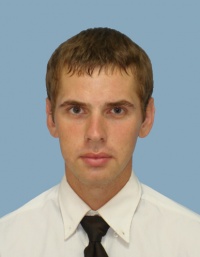 PositionFrom / ToVessel nameVessel typeDWTMEBHPFlagShipownerCrewing2nd Engineer16.10.2016-18.01.2017Maersk BogorContainer Ship3100 TEUMAN ME38000SingaporeMaerskMaersk2nd Engineer18.04.2016-18.07.2016Maersk BogorContainer Ship3100 TEUMAN ME38000SingaporeMaerskMaersk2nd Engineer04.10.2015-17.12.2015Maersk BogorContainer Ship3100 TEUMAN ME38000SingaporeMaerskMaersk2nd Engineer07.04.2015-30.07.2015MaerskBogorContainer Ship3100 TEUMAN ME38000SingaporeMaerskMaersk2nd Engineer01.10.2014-07.01.2015Maersk BogorContainer Ship3100 TEUMAN B&W38000SingaporeMaerskMaersk2nd Engineer19.02.2014-09.06.2014MAERSK BOGORContainer ShipMAN38000SINGAPOREMAERSKMAERSK2nd Engineer18.08.2013-13.11.2013MAERSK BOGORContainer Ship3100 TEUMAN38000SINGAPOREMAERSKMAERSK2nd Engineer21.01.2013-28.04.2013MAERSK BOGORContainer Ship3100 TEUMAN38000SINGAPOREMAERSKMAERSK2nd Engineer07.09.2012-06.12.2012MAERSK BATAMContainer Ship3100 TEUMAN38000SINGAPOREMAERSKMAERSK2nd Engineer17.01.2012-13.06.2012BELLAContainer Ship2800 TEUMAN B&W28300A&BPROJEXROMOR2nd Engineer05.06.2011-10.10.2011BELLAContainer Ship2800 TEUMAN B&W28300A&BPROJEXROMOR2nd Engineer14.10.2010-10.03.2011HANJIN SALERNOContainer Ship2100 TEUMAN B&W23600GermanyPROJEXROMOR3rd Engineer27.01.2010-20.06.2010HANJIN SALERNOContainer Ship2100 TEUMAN B&W23600GermanyPROJEXROMOR3rd Engineer21.05.2009-10.10.2009HANJIN SALERNOContainer Ship2100 TEUMAN B&W23600GermanyPROJEXROMOR3rd Engineer04.10.2008-10.03.2009HARMONYContainer Ship1650 TEUMAN B&W16400GermanyPROJEXROMOR3rd Engineer21.03.2008-12.08.2008GENOA SENATORContainer Ship2100 TEUMAN B&W23600GermanyPROJEXROMOR